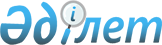 Эпизотиялық сипаттағы қызметтер бойынша біржолғы талондардың құнын белгілеу туралы
					
			Күшін жойған
			
			
		
					Қарағанды облысы Нұра аудандық мәслихатының 32 сессиясының 2010 жылғы 22 желтоқсандағы N 313 шешімі. Қарағанды облысы Нұра ауданы Әділет басқармасында 2011 жылғы 13 қаңтарда N 8-14-140 тіркелді. Күші жойылды - Қарағанды облысы Нұра аудандық мәслихатының 2 сессиясының 2012 жылғы 16 ақпандағы N 18 шешімімен      Ескерту. Күші жойылды - Қарағанды облысы Нұра аудандық мәслихатының 2 сессиясының 2012.02.16 N 18 (алғаш рет ресми жарияланған күнінен бастап он күнтізбелік күн өткен соң қолданысқа енгізіледі) шешімімен.

      Қазақстан Республикасының 2001 жылғы 23 қаңтардағы "Қазақстан Республикасындағы жергілікті мемлекеттік басқару және өзін-өзі басқару туралы" Заңының 6 бабына, 2008 жылғы 10 желтоқсандағы "Салық және бюджетке төленетін басқа да міндетті төлемдер туралы" Қазақстан Республикасының кодексін (Салық кодексі) қолданысқа енгізу туралы" Қазақстан Республикасының Заңының 36 бабы 6 тармағына сәйкес аудандық мәслихаты ШЕШІМ ЕТТІ:



      1. Салық органның жүргізген орташа күндік хронометраждық бақылаулар және талдаулар негізінде, эпизотиялық сипаттағы, түрі, жағдайларын жүзеге асыру кәсіпкерлік қызметтің 4 түрі бойынша біржолғы талондардың құны 1, 2, 3 қосымшаларға сәйкес белгіленсін.



      2. Осы шешімнің орындалуын бақылау аудандық мәслихаттың бюджет, қаржы, өнеркәсіп, құрылыс, жолаушылар көлігі, тұрғын үй-коммуналдық шаруашылығы, аграрлық мәселелері және экология жөніндегі тұрақты комиссиясы (Г. Прокоп) жүктелсін.



      3. "Эпизотиялық сипаттағы қызметтер бойынша біржолғы талондардың құның белгілеу туралы" Нұра аудандық мәслихатының 2009 жылғы 22 желтоқсандағы 22 сессиясының N 236 шешімінің (нормативтік құқықтық актілердің мемлекеттік тіркеу Тізіміне 2010 жылы 18 қаңтарда N 8-14-112 болып тіркелген, "Нұра" газетінің 2010 жылы 23 қаңтарда N 4 (5140) санында жарияланған) күші жойылған деп танылсын.



      4. Осы шешім алғаш рет ресми жарияланған күнінен бастап он күнтізбелік күн өткен соң қолданысқа енгізіледі.      Сессия төрағасы                            С. Кұрманов      Аудандық мәслихаттың хатшысы               Е. Тұранов

2010 жылғы 22 желтоқсандағы

32 сессиясының

Нұра аудандық мәслихатының

N 313 шешіміне

1 қосымша

2010 жылғы 22 желтоқсандағы

32 сессиясының

Нұра аудандық мәслихатының

N 313 шешіміне

2 қосымша

2010 жылғы 22 желтоқсандағы

32 сессиясының

Нұра аудандық мәслихатының

N 313 шешіміне

3 қосымша
					© 2012. Қазақстан Республикасы Әділет министрлігінің «Қазақстан Республикасының Заңнама және құқықтық ақпарат институты» ШЖҚ РМК
				NЭпизотиялық сипаттағы кәсіпкерліктің түрлеріБіржолғы талондардың құны (айлық есеп көрсеткішіне % бойынша) бір күн үшін1.Өткізу (стационарлық орындарда өткізуден басқа):1.1. Газеттер мен журналдарды71.2. Тұқымдар және басқадай отырғызылатын дәнектерді (бұталар, көшеттер)101.3. Бақша дақылдарын131.4. Саяжай мен үй маңында өсірілген гүлдерді101.5. Қосалқы шаруашылықта, бау-бақшада, саябақта өсірілетін азық-түлікті өткізу42.Жеке тракторлар иелерінің жер участкелерін жырту қызметтері24Базардың атыМамандандырылуыСауда орынының түріСауда орнының көлеміЖинақ мөлшері айлық есеп көрсеткіші % бойынша бір күн үшінНұра ауданының базарыАзық-түлікСөре32Нұра ауданының базарыАзық-түлікЕтке арнайы32Нұра ауданының базарыАзық-түлікСүт22Нұра ауданының базарыӨндірістікСөре2,82Нұра ауданының базарыӨндірістікҚолдан1,52NОбъектінің түріЖинақ мөлшері айлық есеп көрсеткіші (%) бойынша бір басқаСомасы (теңге)

Бір күн үшін1.Жылқы0,050,62.Қара мал0,030,43.Қой0,0150,19